COMP 3002 Winter 2021 Assignment #4Building FiniteStateMachinesDue: Tuesday Midnight Feb 23 (After Break Week).Basic goals To implement a finite state machine. To do that, we need at least the following 4 classes	FiniteStateMachine with states 	FiniteStateMachineState with stateNumber isInitial isFinal transitions 	Transition with transitionName goto 	TransitionName with symbolOrPair attributes action parameters isRootBuildingNote that all the instance variables starting with “is” are meant to be booleans. You don’t know what “isRootBuilding” is all about, so initialize it to true as the default. As for attributes, use either 'RK' (read keep), 'R' (read noKeep), or 'L' (look transitions are those surrounded by braces). Note that this FSM has 1 initial state and 1 final state. FSMs in general can have many.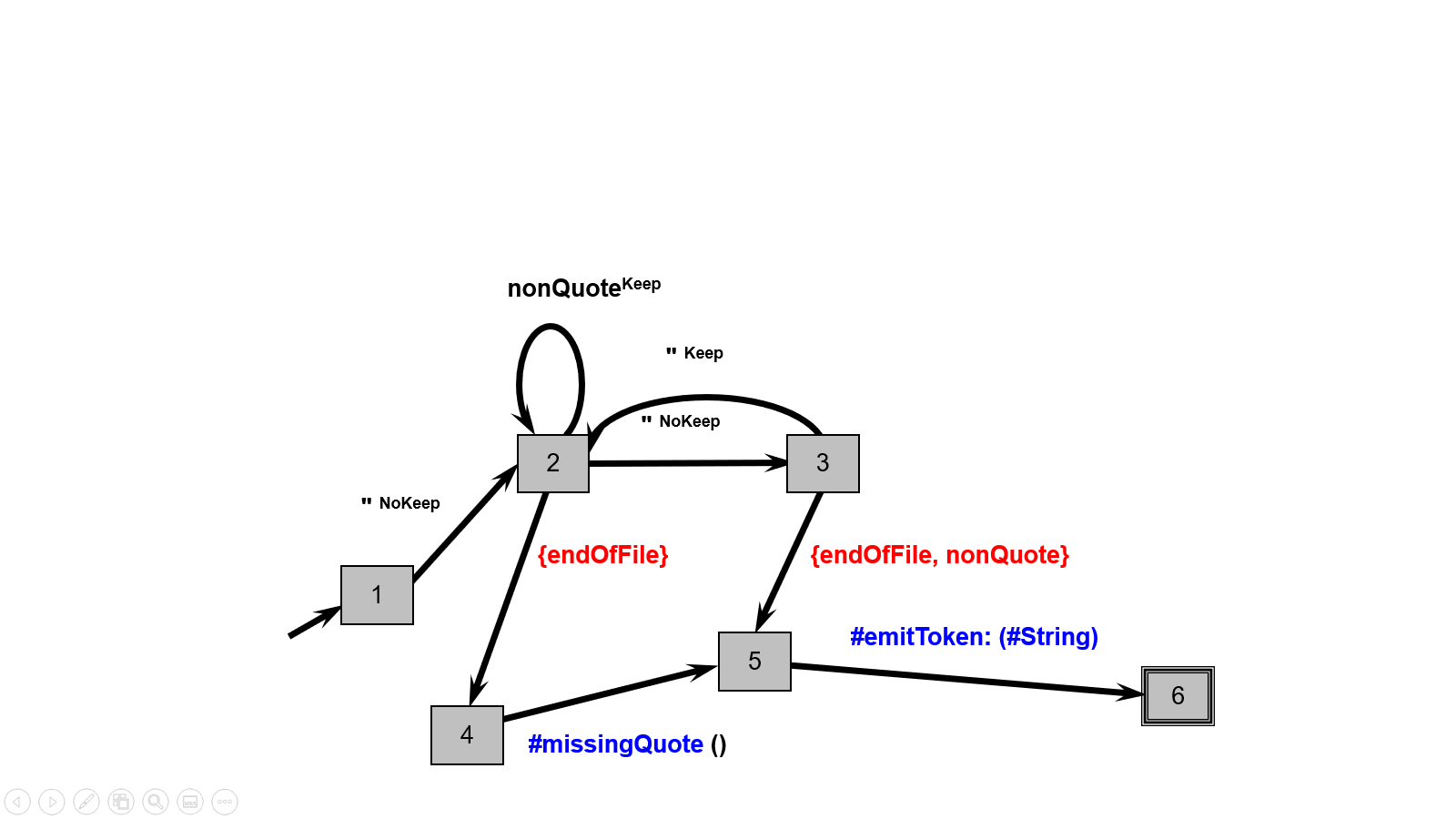 Then you should be able to construct the FSM above in an example method (but you will have to build the example method yourself). For the transitions, use symbols including  #'"' (this is # followed by single quote followed by double quote followed by single quote; i.e., a double quote inside a single quoted string), #a, #b, #endOfFile, #missingQuote, #emitToken: (with a color), and #String.													Page 1 of 2In addition to building this FSM, you want to be able to print it. So you need to be able to implement a method called “printOn: aStream”. An example FSM output (not the one above) is shown below. Note: there many examples of “printOn:” methods you could look at; e.g., the one in Tree or Token. Note that in the output, the words FSM and END line up, then state is indented in (say 3 spaces), and the transitions are indented in (3 more spaces).             FSM                state: 1; initial; final;                    for: #S properties: "RSN" goto: 2;                    for: #a properties: "RSN" goto: 5;                state: 2;                     for: #a properties: "L" goto: 3;                state: 3;                     for: semanticAction: #buildTree: parameters: #("list") goto: 4;                state: 4; final;                state: 5; final;            ENDFinally, if you inspect an FSM and you click on self, it should print the above. If you double click, go inside,  and look at state 1, when you click on it, it will print just state 1 and its transitions. If you keep inspecting until you get to a specific transition, when you click on it, it will print just that transition. This suggests that an FSM’s printOn: method should make use of a state’s printOn: method which in turn should make use of a transition’s printOn: method.Note: When you say something like one of the following	Transcript << aTransition                                 aStream << aTransitionthat causes the printOn: method to be used automatically. Try it.